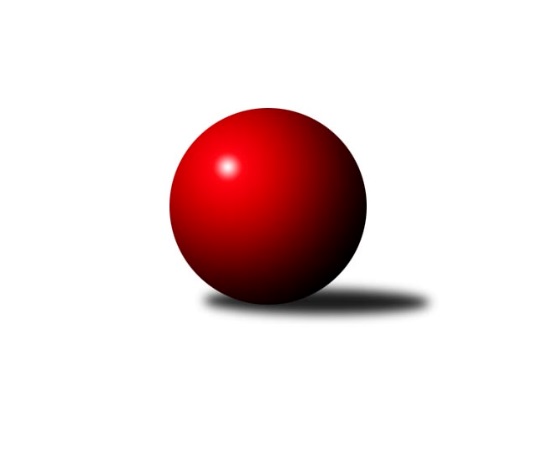 Č.3Ročník 2015/2016	19.9.2015Nejlepšího výkonu v tomto kole: 3516 dosáhlo družstvo: TJ Třebíč2. KLM B 2015/2016Výsledky 3. kolaSouhrnný přehled výsledků:TJ Sokol Husovice	- TJ Rostex Vyškov ˝A˝	5:3	3316:3266	13.5:10.5	19.9.KK Moravská Slávia Brno ˝B˝	- KK Blansko 	0:8	3016:3392	6.0:18.0	19.9.KK Slovan Rosice	- TJ Lokomotiva Česká Třebová	3:5	3358:3371	11.0:13.0	19.9.TJ Centropen Dačice	- TJ Sokol Vracov	6:2	3239:3178	15.0:9.0	19.9.TJ Třebíč	- TJ Opava˝A˝	6.5:1.5	3516:3402	14.5:9.5	19.9.KK Zábřeh	- TJ Horní Benešov ˝A˝	5:3	3310:3221	14.0:10.0	19.9.TJ Opava˝A˝	- TJ Centropen Dačice	5:3	3288:3280	12.0:12.0	19.9.TJ Sokol Vracov	- KK Moravská Slávia Brno ˝B˝	7:1	3264:3121	12.0:12.0	19.9.TJ Horní Benešov ˝A˝	- KK Slovan Rosice	2:6	3284:3326	9.0:15.0	19.9.KK Blansko 	- TJ Sokol Husovice	5:3	3488:3435	11.0:13.0	19.9.TJ Rostex Vyškov ˝A˝	- KK Zábřeh	4.5:3.5	3392:3374	14.5:9.5	19.9.TJ Lokomotiva Česká Třebová	- TJ Třebíč	2:6	3596:3742	7.0:17.0	19.9.Tabulka družstev:	1.	TJ Třebíč	3	3	0	0	20.5 : 3.5 	49.5 : 22.5 	 3625	6	2.	KK Blansko	3	2	1	0	17.0 : 7.0 	39.0 : 33.0 	 3340	5	3.	TJ Centropen Dačice	3	2	0	1	16.0 : 8.0 	44.5 : 27.5 	 3279	4	4.	TJ Sokol Vracov	3	2	0	1	16.0 : 8.0 	38.5 : 33.5 	 3263	4	5.	KK Slovan Rosice	3	2	0	1	15.0 : 9.0 	38.0 : 34.0 	 3333	4	6.	TJ Lokomotiva Česká Třebová	3	2	0	1	13.0 : 11.0 	34.5 : 37.5 	 3504	4	7.	KK Zábřeh	3	1	1	1	12.5 : 11.5 	37.5 : 34.5 	 3302	3	8.	TJ Rostex Vyškov ˝A˝	3	1	0	2	9.5 : 14.5 	37.0 : 35.0 	 3325	2	9.	TJ Sokol Husovice	3	1	0	2	9.0 : 15.0 	33.0 : 39.0 	 3351	2	10.	TJ Opava˝A˝	3	1	0	2	8.5 : 15.5 	31.0 : 41.0 	 3426	2	11.	TJ Horní Benešov ˝A˝	3	0	0	3	5.0 : 19.0 	25.0 : 47.0 	 3254	0	12.	KK Moravská Slávia Brno ˝B˝	3	0	0	3	2.0 : 22.0 	24.5 : 47.5 	 3085	0Podrobné výsledky kola:	 TJ Sokol Husovice	3316	5:3	3266	TJ Rostex Vyškov ˝A˝	Jakub Hnát	122 	 138 	 107 	130	497 	 1:3 	 553 	 137	121 	 144	151	Jiří Trávníček	Jan Machálek ml. ml.	151 	 144 	 132 	115	542 	 3:1 	 495 	 132	119 	 135	109	Eduard Varga	Miroslav Vejtasa	121 	 127 	 141 	153	542 	 2:2 	 567 	 120	141 	 138	168	Petr Pevný	Jan Machálek st.	148 	 159 	 147 	145	599 	 4:0 	 533 	 117	157 	 132	127	Kamil Bednář	David Plšek	144 	 134 	 139 	137	554 	 1:3 	 558 	 146	154 	 118	140	Tomáš Procházka	Tomaš Žižlavský	146 	 147 	 146 	143	582 	 2.5:1.5 	 560 	 146	126 	 148	140	Luděk Rychlovskýrozhodčí: Nejlepší výkon utkání: 599 - Jan Machálek st.	 KK Moravská Slávia Brno ˝B˝	3016	0:8	3392	KK Blansko 	Peter Zaťko	116 	 114 	 144 	105	479 	 1:3 	 575 	 124	152 	 141	158	Jakub Flek	Michael Dvořák	122 	 118 	 122 	132	494 	 0:4 	 544 	 126	121 	 148	149	Martin Honc	Radek Šenkýř	115 	 105 	 135 	149	504 	 2:2 	 580 	 167	143 	 131	139	Roman Flek	Martin Večerka	118 	 144 	 115 	102	479 	 0:4 	 600 	 159	153 	 167	121	Lukáš Hlavinka	František Kellner	135 	 133 	 129 	115	512 	 1:3 	 533 	 132	143 	 138	120	Petr Havíř	Ivo Hostinský	144 	 125 	 155 	124	548 	 2:2 	 560 	 132	135 	 139	154	Martin Procházkarozhodčí: Nejlepší výkon utkání: 600 - Lukáš Hlavinka	 KK Slovan Rosice	3358	3:5	3371	TJ Lokomotiva Česká Třebová	Ivo Fabík	137 	 149 	 115 	137	538 	 1:3 	 542 	 142	126 	 129	145	Václav Kolář	Jiří Zemek	151 	 135 	 132 	148	566 	 3:1 	 512 	 139	111 	 141	121	Jan Kmoníček	Michal Hrdlička	134 	 143 	 155 	156	588 	 2:2 	 587 	 148	150 	 145	144	Josef Gajdošík	Adam Palko	137 	 140 	 134 	163	574 	 2:2 	 604 	 134	178 	 145	147	Jiří Hetych ml.	Dalibor Matyáš	146 	 176 	 143 	120	585 	 3:1 	 534 	 128	136 	 138	132	Jiří Kmoníček	Jiří Axman st.	111 	 124 	 133 	139	507 	 0:4 	 592 	 134	146 	 162	150	Pavel Jiroušekrozhodčí: Nejlepší výkon utkání: 604 - Jiří Hetych ml.	 TJ Centropen Dačice	3239	6:2	3178	TJ Sokol Vracov	Milan Kabelka	142 	 123 	 123 	124	512 	 1.5:2.5 	 515 	 130	123 	 129	133	Pavel Polanský st. ml. *1	Mojmír Holec	122 	 162 	 153 	146	583 	 3:1 	 531 	 126	121 	 150	134	František Svoboda	Tomáš Bártů	124 	 144 	 142 	124	534 	 4:0 	 512 	 120	133 	 137	122	Tomáš Kordula	Josef Brtník	123 	 141 	 130 	136	530 	 2:2 	 529 	 120	142 	 148	119	Petr Polanský	Pavel Kabelka	125 	 143 	 138 	113	519 	 1.5:2.5 	 564 	 140	136 	 138	150	Jan Tužil	Jiří Malínek	139 	 129 	 141 	152	561 	 3:1 	 527 	 124	139 	 126	138	Antonín Svozil ml.rozhodčí: střídání: *1 od 41. hodu Jiří DluhošNejlepší výkon utkání: 583 - Mojmír Holec	 TJ Třebíč	3516	6.5:1.5	3402	TJ Opava˝A˝	Petr Dobeš ml.	154 	 168 	 141 	145	608 	 3.5:0.5 	 553 	 143	131 	 134	145	Michal Blažek	Jiří Mikoláš	137 	 132 	 136 	162	567 	 1:3 	 591 	 142	153 	 146	150	Milan Vaněk	Jan Dobeš	156 	 143 	 133 	137	569 	 2:2 	 569 	 150	149 	 128	142	Petr Bracek	Robert Pevný	172 	 147 	 139 	156	614 	 3:1 	 564 	 131	143 	 152	138	Martin Marek	Václav Rypel	136 	 144 	 149 	146	575 	 3:1 	 552 	 156	129 	 144	123	Marek Hynar	Kamil Nestrojil	138 	 154 	 147 	144	583 	 2:2 	 573 	 150	135 	 142	146	Petr Hendrychrozhodčí: Nejlepší výkon utkání: 614 - Robert Pevný	 KK Zábřeh	3310	5:3	3221	TJ Horní Benešov ˝A˝	Václav Švub	144 	 109 	 132 	130	515 	 1:3 	 586 	 133	148 	 164	141	Miroslav Petřek ml.	Jiří Flídr	131 	 134 	 134 	140	539 	 1:3 	 557 	 133	155 	 145	124	Karel Chlevišťan	Jiří Zezulka	119 	 129 	 144 	125	517 	 2:2 	 522 	 136	120 	 128	138	Vlastimil Skopalík	Marek Ollinger	143 	 121 	 140 	172	576 	 3:1 	 516 	 129	146 	 114	127	Bohuslav Čuba	Martin Sitta	136 	 145 	 149 	149	579 	 3:1 	 509 	 114	108 	 153	134	Petr Rak *1	Josef Sitta	128 	 147 	 164 	145	584 	 4:0 	 531 	 123	125 	 141	142	Kamil Kubešarozhodčí: střídání: *1 od 54. hodu Zdeněk ČernýNejlepší výkon utkání: 586 - Miroslav Petřek ml.	 TJ Opava˝A˝	3288	5:3	3280	TJ Centropen Dačice	Michal Blažek	164 	 119 	 134 	131	548 	 1:3 	 567 	 150	144 	 135	138	Jiří Malínek	Milan Vaněk	167 	 126 	 120 	130	543 	 2:2 	 542 	 134	124 	 133	151	Petr Žahourek	Petr Bracek	128 	 138 	 156 	136	558 	 2:2 	 589 	 151	168 	 136	134	Mojmír Holec	Petr Hendrych	126 	 145 	 134 	135	540 	 3:1 	 525 	 117	131 	 148	129	Tomáš Bártů	Marek Hynar	137 	 138 	 146 	135	556 	 3:1 	 521 	 125	143 	 132	121	Zdeněk Pospíchal	Přemysl Žáček	128 	 125 	 149 	141	543 	 1:3 	 536 	 131	137 	 151	117	Pavel Kabelkarozhodčí: Nejlepší výkon utkání: 589 - Mojmír Holec	 TJ Sokol Vracov	3264	7:1	3121	KK Moravská Slávia Brno ˝B˝	Tomáš Kordula	144 	 126 	 123 	147	540 	 2:2 	 524 	 143	128 	 126	127	Peter Zaťko	Pavel Polanský st. ml.	125 	 140 	 129 	147	541 	 2:2 	 508 	 130	106 	 141	131	Dalibor Lang	Filip Kordula	140 	 137 	 138 	142	557 	 2:2 	 555 	 137	142 	 141	135	Pavel Palian	Petr Polanský	143 	 121 	 145 	118	527 	 2:2 	 482 	 110	131 	 122	119	Martin Večerka	František Svoboda	134 	 125 	 141 	155	555 	 3:1 	 480 	 101	127 	 126	126	Radek Šenkýř	Jan Tužil	130 	 130 	 145 	139	544 	 1:3 	 572 	 147	144 	 129	152	Karel Ustohalrozhodčí: Nejlepší výkon utkání: 572 - Karel Ustohal	 TJ Horní Benešov ˝A˝	3284	2:6	3326	KK Slovan Rosice	Miroslav Petřek ml.	169 	 140 	 141 	138	588 	 4:0 	 513 	 128	125 	 127	133	Adam Palko	Kamil Kubeša	137 	 138 	 143 	137	555 	 1:3 	 573 	 148	144 	 158	123	Jiří Zemek	Bohuslav Čuba	132 	 151 	 158 	144	585 	 3:1 	 542 	 127	129 	 124	162	Miroslav Ptáček	Vlastimil Skopalík	122 	 127 	 135 	119	503 	 0:4 	 555 	 141	130 	 140	144	Ivo Fabík	Karel Chlevišťan	117 	 140 	 139 	122	518 	 0:4 	 575 	 137	148 	 154	136	Dalibor Matyáš	Petr Rak	135 	 137 	 139 	124	535 	 1:3 	 568 	 144	165 	 127	132	Jiří Axman st.rozhodčí: Nejlepší výkon utkání: 588 - Miroslav Petřek ml.	 KK Blansko 	3488	5:3	3435	TJ Sokol Husovice	Jakub Flek	172 	 157 	 144 	145	618 	 2:2 	 620 	 142	155 	 175	148	Tomaš Žižlavský	Lukáš Hlavinka	151 	 149 	 155 	145	600 	 1:3 	 609 	 155	150 	 142	162	Jan Machálek ml. ml.	Roman Flek	134 	 151 	 136 	157	578 	 3:1 	 543 	 133	130 	 142	138	Jakub Hnát	Petr Havíř	144 	 128 	 136 	153	561 	 2:2 	 536 	 147	142 	 133	114	Pavel Košťál	Martin Procházka	143 	 131 	 135 	140	549 	 1:3 	 575 	 144	155 	 153	123	David Plšek	Martin Honc	151 	 141 	 129 	161	582 	 2:2 	 552 	 139	151 	 135	127	Miroslav Vejtasarozhodčí: Nejlepší výkon utkání: 620 - Tomaš Žižlavský	 TJ Rostex Vyškov ˝A˝	3392	4.5:3.5	3374	KK Zábřeh	Jiří Trávníček	140 	 127 	 161 	153	581 	 2:2 	 586 	 142	161 	 135	148	Jiří Flídr	Kamil Bednář	154 	 121 	 132 	122	529 	 1:3 	 560 	 134	154 	 142	130	Václav Švub	Petr Pevný	154 	 157 	 144 	156	611 	 4:0 	 555 	 149	154 	 119	133	Marek Ollinger	Eduard Varga	144 	 120 	 140 	125	529 	 2:2 	 529 	 118	140 	 124	147	Lukáš Horňák	Tomáš Procházka	140 	 151 	 130 	147	568 	 4:0 	 528 	 134	137 	 123	134	Zdeněk Švub	Luděk Rychlovský	136 	 138 	 150 	150	574 	 1.5:2.5 	 616 	 173	138 	 156	149	Josef Sittarozhodčí: Nejlepší výkon utkání: 616 - Josef Sitta	 TJ Lokomotiva Česká Třebová	3596	2:6	3742	TJ Třebíč	Václav Kolář	163 	 156 	 153 	157	629 	 2:2 	 615 	 148	161 	 159	147	Jiří Mikoláš	Jan Kmoníček	148 	 153 	 143 	133	577 	 1:3 	 609 	 150	149 	 152	158	Petr Dobeš ml.	Martin Podzimek	152 	 154 	 148 	130	584 	 0:4 	 622 	 168	169 	 149	136	Jan Dobeš	Martin Kovář	157 	 148 	 141 	152	598 	 0:4 	 684 	 163	164 	 176	181	Robert Pevný	Jiří Kmoníček	165 	 148 	 140 	146	599 	 3:1 	 575 	 147	138 	 145	145	Václav Rypel	Jiří Hetych ml.	137 	 168 	 165 	139	609 	 1:3 	 637 	 157	169 	 159	152	Kamil Nestrojilrozhodčí: Nejlepší výkon utkání: 684 - Robert PevnýPořadí jednotlivců:	jméno hráče	družstvo	celkem	plné	dorážka	chyby	poměr kuž.	Maximum	1.	Robert Pevný 	TJ Třebíč	644.25	405.0	239.3	0.8	2/2	(684)	2.	Petr Dobeš  ml.	TJ Třebíč	613.00	396.3	216.8	2.8	2/2	(626)	3.	Pavel Jiroušek 	TJ Lokomotiva Česká Třebová	607.00	386.5	220.5	1.5	2/2	(622)	4.	Jiří Hetych  ml.	TJ Lokomotiva Česká Třebová	605.00	403.5	201.5	4.3	2/2	(609)	5.	Kamil Nestrojil 	TJ Třebíč	604.75	381.0	223.8	2.0	2/2	(637)	6.	Jiří Mikoláš 	TJ Třebíč	597.50	387.5	210.0	1.5	2/2	(615)	7.	Petr Pevný 	TJ Rostex Vyškov ˝A˝	595.33	378.0	217.3	1.0	3/3	(611)	8.	Tomaš Žižlavský 	TJ Sokol Husovice	592.75	379.5	213.3	2.3	2/2	(620)	9.	Jan Dobeš 	TJ Třebíč	588.25	382.5	205.8	2.5	2/2	(622)	10.	Josef Sitta 	KK Zábřeh	585.00	378.0	207.0	0.3	2/2	(616)	11.	Dalibor Matyáš 	KK Slovan Rosice	584.75	369.8	215.0	1.3	2/2	(604)	12.	Petr Bracek 	TJ Opava˝A˝	584.33	370.7	213.7	3.0	3/3	(626)	13.	Mojmír Holec 	TJ Centropen Dačice	583.67	372.0	211.7	0.7	3/3	(589)	14.	Miroslav Petřek  ml.	TJ Horní Benešov ˝A˝	582.33	373.0	209.3	2.7	3/3	(588)	15.	Václav Kolář 	TJ Lokomotiva Česká Třebová	582.00	397.0	185.0	4.0	2/2	(629)	16.	Jakub Flek 	KK Blansko 	579.33	379.7	199.7	2.7	3/3	(618)	17.	Petr Hendrych 	TJ Opava˝A˝	578.67	377.7	201.0	1.3	3/3	(623)	18.	Jiří Trávníček 	TJ Rostex Vyškov ˝A˝	577.67	382.7	195.0	3.0	3/3	(599)	19.	Václav Rypel 	TJ Třebíč	577.25	383.0	194.3	3.8	2/2	(584)	20.	Jan Machálek ml.  ml.	TJ Sokol Husovice	572.75	383.5	189.3	4.3	2/2	(609)	21.	Marek Hynar 	TJ Opava˝A˝	572.67	385.3	187.3	6.3	3/3	(610)	22.	Milan Vaněk 	TJ Opava˝A˝	571.33	370.3	201.0	3.0	3/3	(591)	23.	Pavel Polanský st.  ml.	TJ Sokol Vracov	570.50	383.0	187.5	2.5	2/3	(600)	24.	David Plšek 	TJ Sokol Husovice	566.75	373.3	193.5	3.0	2/2	(575)	25.	Jiří Zemek 	KK Slovan Rosice	564.75	376.5	188.3	1.3	2/2	(573)	26.	Michal Blažek 	TJ Opava˝A˝	564.67	384.3	180.3	6.0	3/3	(593)	27.	Marek Ollinger 	KK Zábřeh	564.50	377.0	187.5	5.5	2/2	(576)	28.	Roman Flek 	KK Blansko 	561.00	365.0	196.0	2.3	3/3	(580)	29.	Luděk Rychlovský 	TJ Rostex Vyškov ˝A˝	560.67	365.3	195.3	2.0	3/3	(574)	30.	Jiří Flídr 	KK Zábřeh	559.75	361.5	198.3	2.0	2/2	(586)	31.	Martin Honc 	KK Blansko 	558.33	369.3	189.0	3.7	3/3	(582)	32.	Jiří Kmoníček 	TJ Lokomotiva Česká Třebová	558.00	369.5	188.5	4.3	2/2	(599)	33.	Jiří Malínek 	TJ Centropen Dačice	558.00	381.7	176.3	5.7	3/3	(567)	34.	Jan Tužil 	TJ Sokol Vracov	556.00	362.7	193.3	1.7	3/3	(564)	35.	Tomáš Procházka 	TJ Rostex Vyškov ˝A˝	556.00	373.7	182.3	5.0	3/3	(568)	36.	Filip Kordula 	TJ Sokol Vracov	555.50	365.0	190.5	6.0	2/3	(557)	37.	Martin Procházka 	KK Blansko 	555.33	367.3	188.0	1.3	3/3	(560)	38.	Lukáš Hlavinka 	KK Blansko 	553.67	365.3	188.3	2.7	3/3	(600)	39.	František Svoboda 	TJ Sokol Vracov	550.00	366.3	183.7	2.7	3/3	(564)	40.	Miroslav Vejtasa 	TJ Sokol Husovice	549.50	362.3	187.3	1.8	2/2	(552)	41.	Ivo Fabík 	KK Slovan Rosice	549.25	357.8	191.5	2.0	2/2	(555)	42.	Kamil Kubeša 	TJ Horní Benešov ˝A˝	548.67	376.0	172.7	3.7	3/3	(560)	43.	Pavel Kabelka 	TJ Centropen Dačice	548.00	368.7	179.3	3.3	3/3	(589)	44.	Petr Rak 	TJ Horní Benešov ˝A˝	545.50	373.5	172.0	5.0	2/3	(556)	45.	Jan Kmoníček 	TJ Lokomotiva Česká Třebová	544.50	376.5	168.0	5.5	2/2	(577)	46.	Jiří Axman  st.	KK Slovan Rosice	543.25	361.0	182.3	2.8	2/2	(568)	47.	Pavel Palian 	KK Moravská Slávia Brno ˝B˝	540.50	351.5	189.0	1.5	2/2	(555)	48.	Bohuslav Čuba 	TJ Horní Benešov ˝A˝	539.33	365.3	174.0	3.3	3/3	(585)	49.	Václav Švub 	KK Zábřeh	539.00	359.5	179.5	3.5	2/2	(560)	50.	Tomáš Bártů 	TJ Centropen Dačice	538.33	359.7	178.7	3.0	3/3	(556)	51.	Petr Žahourek 	TJ Centropen Dačice	538.00	360.5	177.5	3.5	2/3	(542)	52.	Adam Palko 	KK Slovan Rosice	537.50	347.0	190.5	2.3	2/2	(574)	53.	Karel Chlevišťan 	TJ Horní Benešov ˝A˝	536.67	360.0	176.7	5.0	3/3	(557)	54.	Pavel Košťál 	TJ Sokol Husovice	534.50	361.0	173.5	5.0	2/2	(536)	55.	Petr Havíř 	KK Blansko 	532.00	358.0	174.0	4.7	3/3	(561)	56.	Tomáš Kordula 	TJ Sokol Vracov	530.33	366.0	164.3	4.7	3/3	(540)	57.	Antonín Svozil  ml.	TJ Sokol Vracov	529.00	355.5	173.5	3.5	2/3	(531)	58.	Petr Polanský 	TJ Sokol Vracov	528.00	351.0	177.0	4.0	2/3	(529)	59.	Kamil Bednář 	TJ Rostex Vyškov ˝A˝	527.33	359.0	168.3	5.3	3/3	(533)	60.	Jakub Hnát 	TJ Sokol Husovice	520.00	359.5	160.5	8.0	2/2	(543)	61.	Zdeněk Švub 	KK Zábřeh	519.00	340.0	179.0	2.5	2/2	(528)	62.	Vlastimil Skopalík 	TJ Horní Benešov ˝A˝	513.67	363.7	150.0	6.3	3/3	(522)	63.	Milan Kabelka 	TJ Centropen Dačice	513.50	356.5	157.0	9.0	2/3	(515)	64.	Lukáš Horňák 	KK Zábřeh	511.00	356.0	155.0	7.5	2/2	(529)	65.	Peter Zaťko 	KK Moravská Slávia Brno ˝B˝	508.50	332.3	176.3	1.0	2/2	(524)	66.	Eduard Varga 	TJ Rostex Vyškov ˝A˝	508.00	355.3	152.7	9.3	3/3	(529)	67.	Martin Večerka 	KK Moravská Slávia Brno ˝B˝	493.50	337.3	156.3	10.0	2/2	(531)	68.	Radek Šenkýř 	KK Moravská Slávia Brno ˝B˝	492.50	338.5	154.0	5.8	2/2	(506)		Martin Podzimek 	TJ Lokomotiva Česká Třebová	626.00	402.0	224.0	1.0	1/2	(668)		Petr Holanec 	TJ Lokomotiva Česká Třebová	605.00	379.0	226.0	1.0	1/2	(605)		Jan Machálek  st.	TJ Sokol Husovice	599.00	371.0	228.0	2.0	1/2	(599)		Martin Kovář 	TJ Lokomotiva Česká Třebová	598.00	381.0	217.0	0.0	1/2	(598)		Josef Gajdošík 	TJ Lokomotiva Česká Třebová	587.00	392.0	195.0	5.0	1/2	(587)		Martin Sitta 	KK Zábřeh	579.00	375.0	204.0	6.0	1/2	(579)		Karel Ustohal 	KK Moravská Slávia Brno ˝B˝	572.00	392.0	180.0	2.0	1/2	(572)		Michal Hrdlička 	KK Slovan Rosice	565.00	386.5	178.5	2.5	1/2	(588)		Martin Marek 	TJ Opava˝A˝	564.00	360.0	204.0	2.0	1/3	(564)		Milan Jahn 	TJ Opava˝A˝	557.00	386.0	171.0	11.0	1/3	(557)		Ivo Hostinský 	KK Moravská Slávia Brno ˝B˝	548.00	360.0	188.0	2.0	1/2	(548)		Přemysl Žáček 	TJ Opava˝A˝	543.00	375.0	168.0	5.0	1/3	(543)		Miroslav Ptáček 	KK Slovan Rosice	542.00	349.0	193.0	8.0	1/2	(542)		Josef Brtník 	TJ Centropen Dačice	530.00	366.0	164.0	5.0	1/3	(530)		Zdeněk Pospíchal 	TJ Centropen Dačice	521.00	341.0	180.0	4.0	1/3	(521)		František Kellner 	KK Moravská Slávia Brno ˝B˝	517.50	346.0	171.5	5.5	1/2	(523)		Jiří Zezulka 	KK Zábřeh	517.00	373.0	144.0	3.0	1/2	(517)		Dalibor Lang 	KK Moravská Slávia Brno ˝B˝	508.00	347.0	161.0	8.0	1/2	(508)		Michael Dvořák 	KK Moravská Slávia Brno ˝B˝	491.50	330.5	161.0	7.5	1/2	(494)Sportovně technické informace:Starty náhradníků:registrační číslo	jméno a příjmení 	datum startu 	družstvo	číslo startu10366	Jiří Zezulka	19.09.2015	KK Zábřeh	1x8242	Martin Sitta	19.09.2015	KK Zábřeh	1x19877	Radek Šenkýř	19.09.2015	KK Moravská Slávia Brno ˝B˝	3x15824	Antonín Svozil ml.	19.09.2015	TJ Sokol Vracov	2x9135	Ivo Hostinský	19.09.2015	KK Moravská Slávia Brno ˝B˝	1x18824	Karel Chlevišťan	19.09.2015	TJ Horní Benešov ˝A˝	3x10473	Zdeněk Černý	19.09.2015	TJ Horní Benešov ˝A˝	2x19050	Petr Dobeš ml.	19.09.2015	TJ Třebíč	3x642	Martin Kovář	19.09.2015	TJ Lokomotiva Česká Třebová	1x7335	Miroslav Ptáček	19.09.2015	KK Slovan Rosice	1x21246	Jiří Dluhoš	19.09.2015	TJ Sokol Vracov	1x11883	Dalibor Lang	19.09.2015	KK Moravská Slávia Brno ˝B˝	1x20503	Jan Kmoníček	19.09.2015	TJ Lokomotiva Česká Třebová	2x16503	Zdeněk Pospíchal	19.09.2015	TJ Centropen Dačice	1x7505	Jiří Zemek	19.09.2015	KK Slovan Rosice	3x16593	Martin Procházka	19.09.2015	KK Blansko 	3x10409	Přemysl Žáček	19.09.2015	TJ Opava˝A˝	1x18302	Michal Hrdlička	19.09.2015	KK Slovan Rosice	2x10652	Václav Kolář	19.09.2015	TJ Lokomotiva Česká Třebová	3x9247	Petr Havíř	19.09.2015	KK Blansko 	3x6326	Roman Flek	19.09.2015	KK Blansko 	3x19643	Jakub Flek	19.09.2015	KK Blansko 	3x8872	Martin Honc	19.09.2015	KK Blansko 	3x
Hráči dopsaní na soupisku:registrační číslo	jméno a příjmení 	datum startu 	družstvo	Program dalšího kola:4. kolo3.10.2015	so	10:00	TJ Opava˝A˝ - TJ Sokol Vracov	17.10.2015	so	10:00	TJ Horní Benešov ˝A˝ - TJ Sokol Husovice	17.10.2015	so	12:45	KK Blansko  - TJ Centropen Dačice	17.10.2015	so	13:30	TJ Rostex Vyškov ˝A˝ - KK Moravská Slávia Brno ˝B˝	17.10.2015	so	14:00	TJ Lokomotiva Česká Třebová - KK Zábřeh	17.10.2015	so	15:00	TJ Třebíč - KK Slovan Rosice	Nejlepší šestka kola - absolutněNejlepší šestka kola - absolutněNejlepší šestka kola - absolutněNejlepší šestka kola - absolutněNejlepší šestka kola - dle průměru kuželenNejlepší šestka kola - dle průměru kuželenNejlepší šestka kola - dle průměru kuželenNejlepší šestka kola - dle průměru kuželenNejlepší šestka kola - dle průměru kuželenPočetJménoNázev týmuVýkonPočetJménoNázev týmuPrůměr (%)Výkon2xRobert PevnýTřebíč6141xLukáš HlavinkaBlansko110.836002xPetr Dobeš ml.Třebíč6081xJan Machálek st.Husovice109.615991xJiří Hetych ml.Č. Třebová6041xMiroslav Petřek ml.Hor.Beneš.A108.395861xLukáš HlavinkaBlansko6002xJosef SittaZábřeh A108.025841xJan Machálek st.Husovice5991xJiří Hetych ml.Č. Třebová107.76042xPavel JiroušekČ. Třebová5921xRoman FlekBlansko107.13580